Ćwiczenia do głosek: sz, ż/rz, cz, dżPrzygotujmy buzie i  języki do prawidłowej artykulacji głosek szumiących:Malujemy językiem sufit w buziLiczymy językiem górne ząbkiKląskamy jak wesoły konikMlaskamy językiemWyciągamy język  kształcie łyżeczkiMówimy: uuuuuuuu – wyciągamy dzióbekPowtarzamy: lululululu –unosimy język do góry, robimy  dzióbek z buziPowtarzamy tututu, unosimy język nieco wyżej, powtarzamy czuczuczuPowtarzamy:cza, czo, cze, czu, czysza, szo, sze, szu, szyZapraszam do wykonywania kolejnych ćwiczeń i utrwalania głoski: [ cz] oraz głoski: [ sz].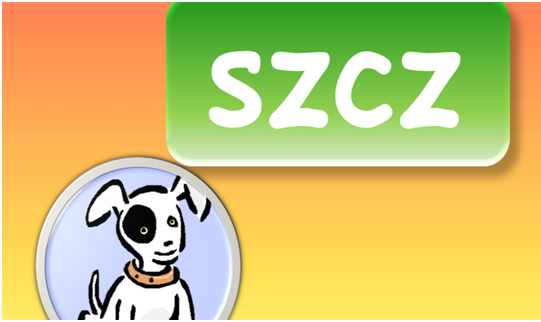 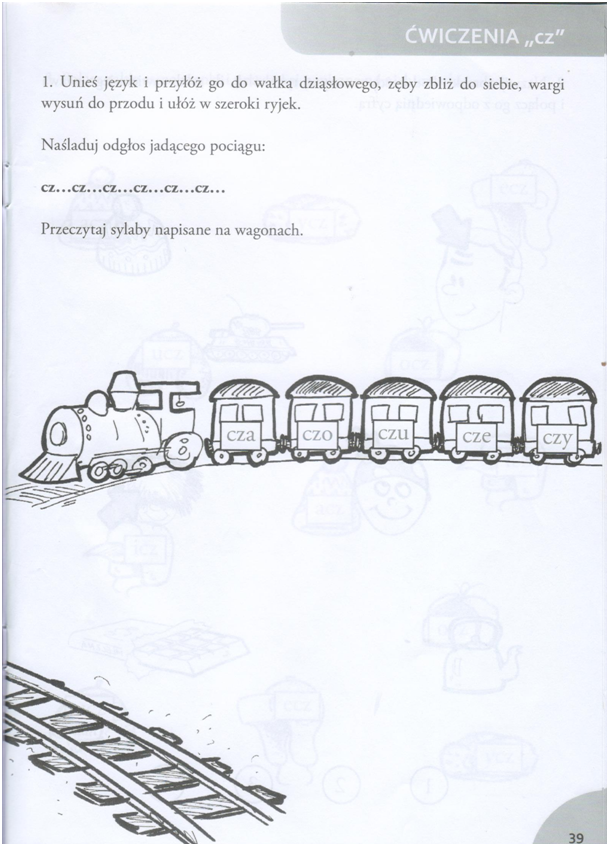 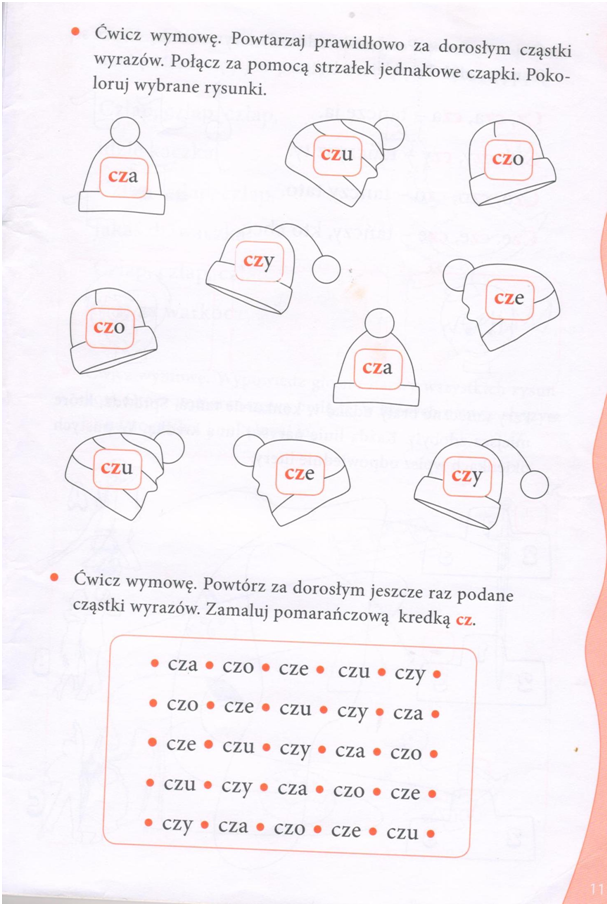 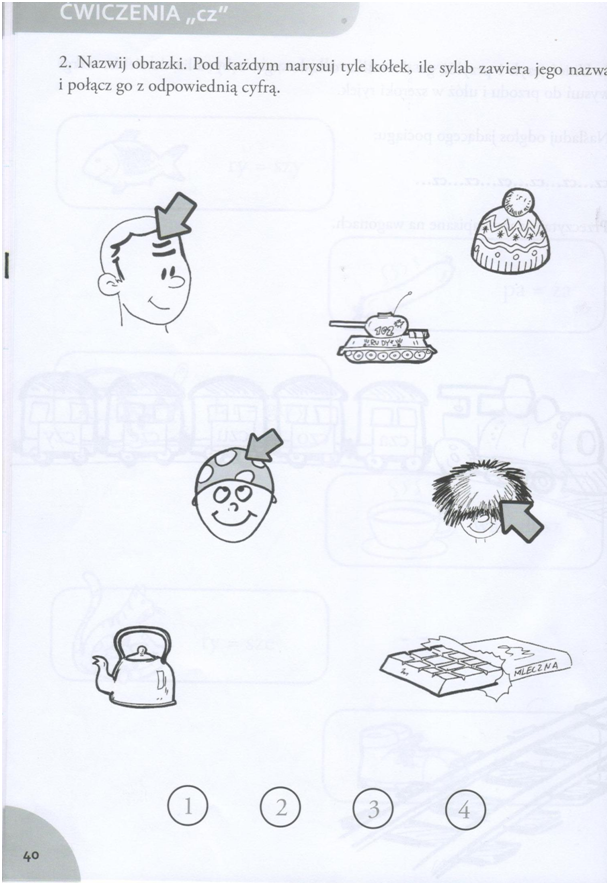 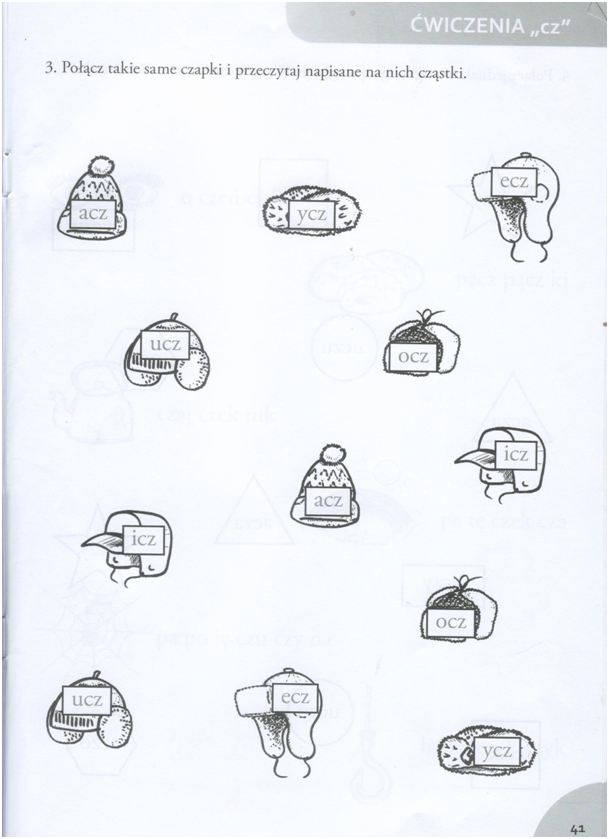 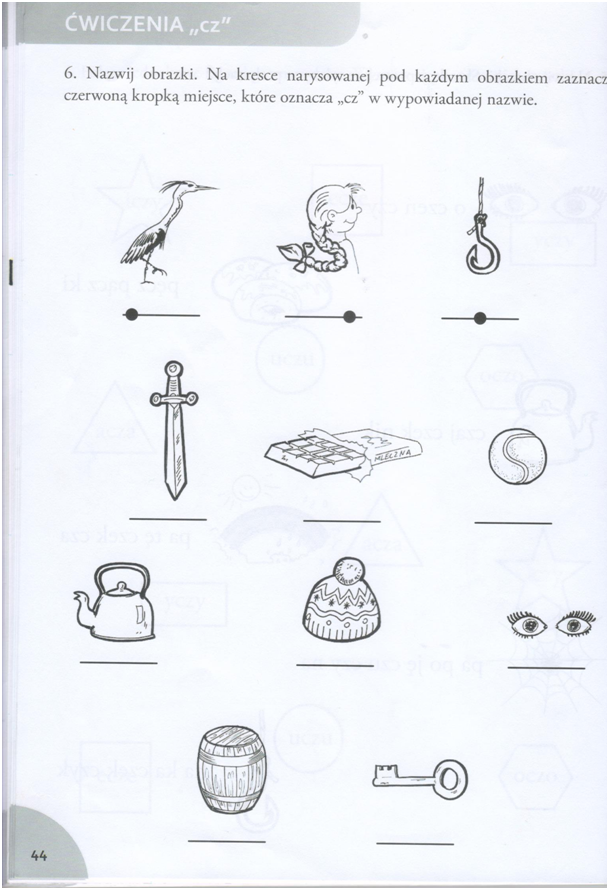 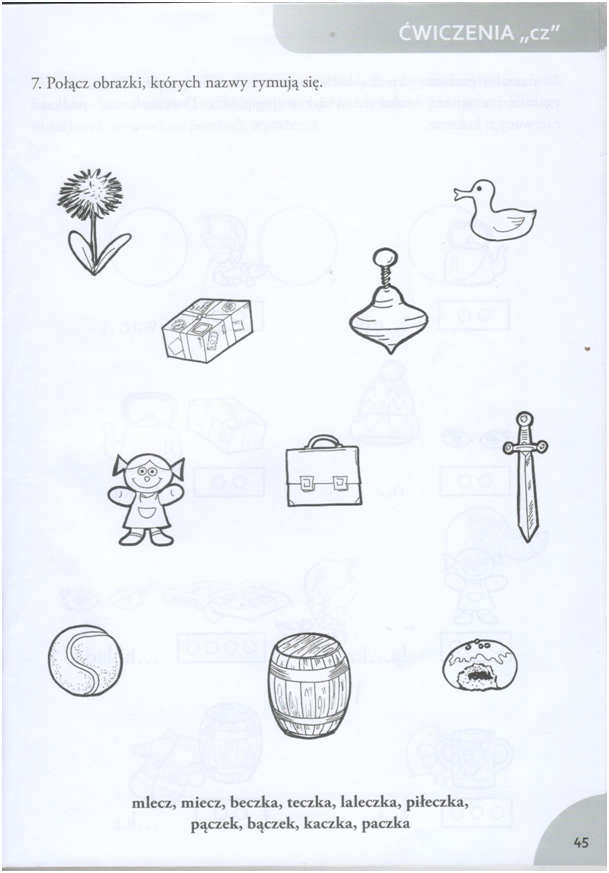 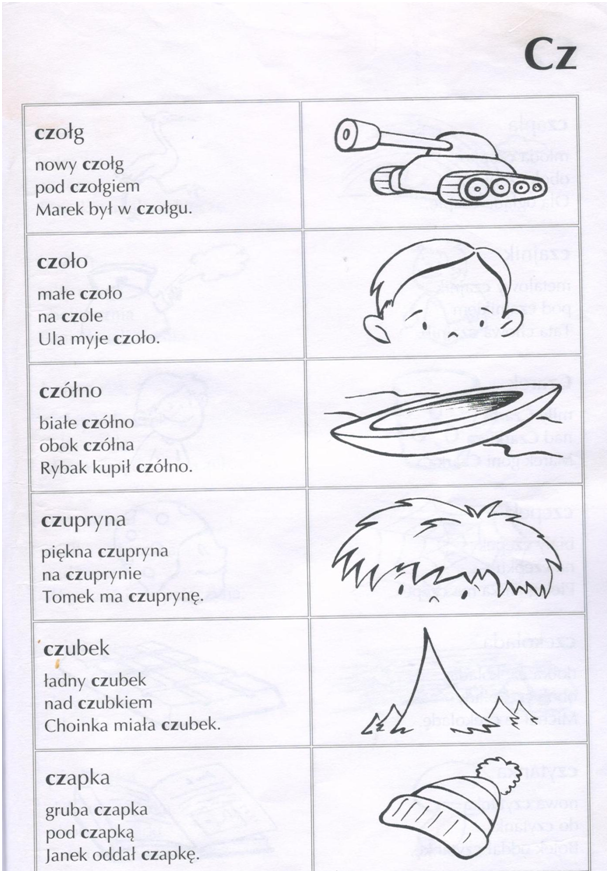 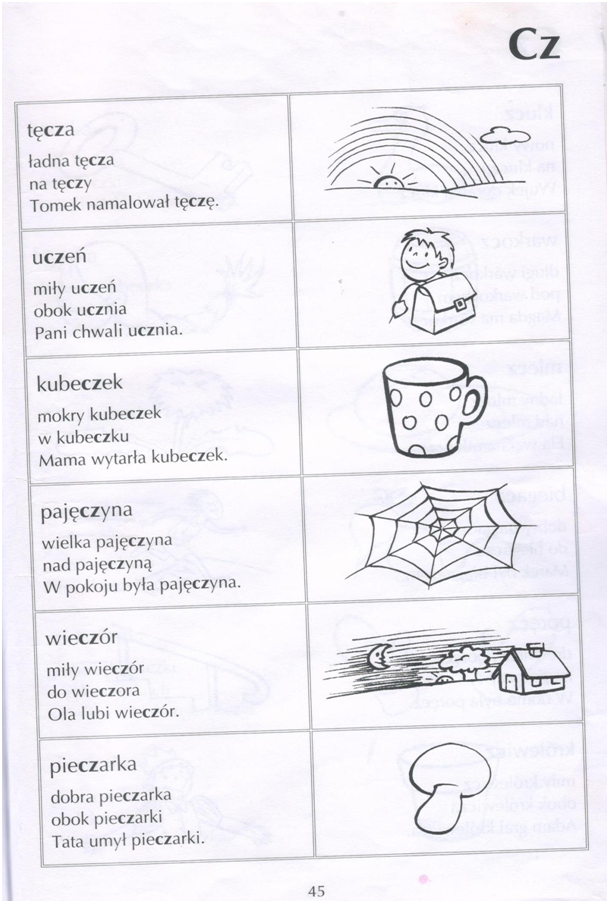 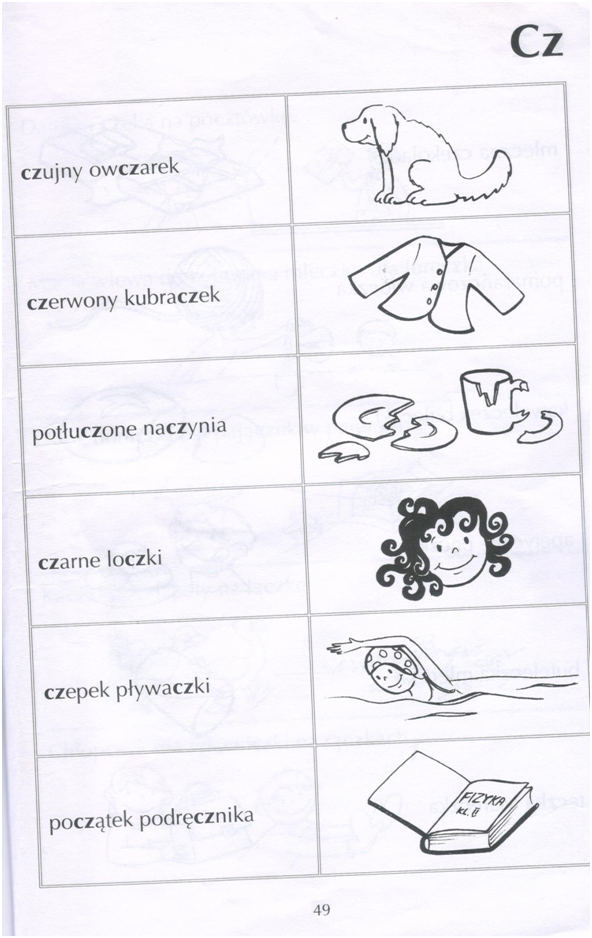 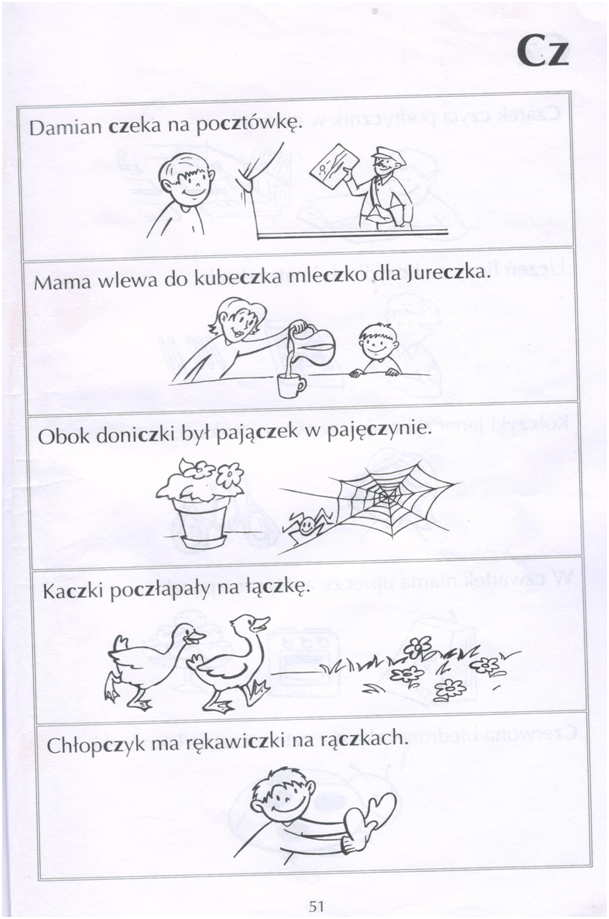 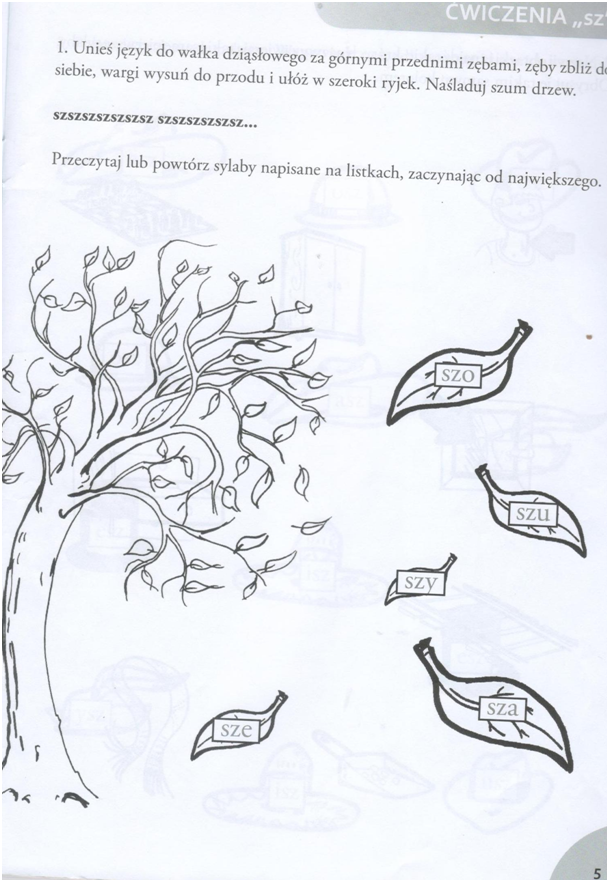 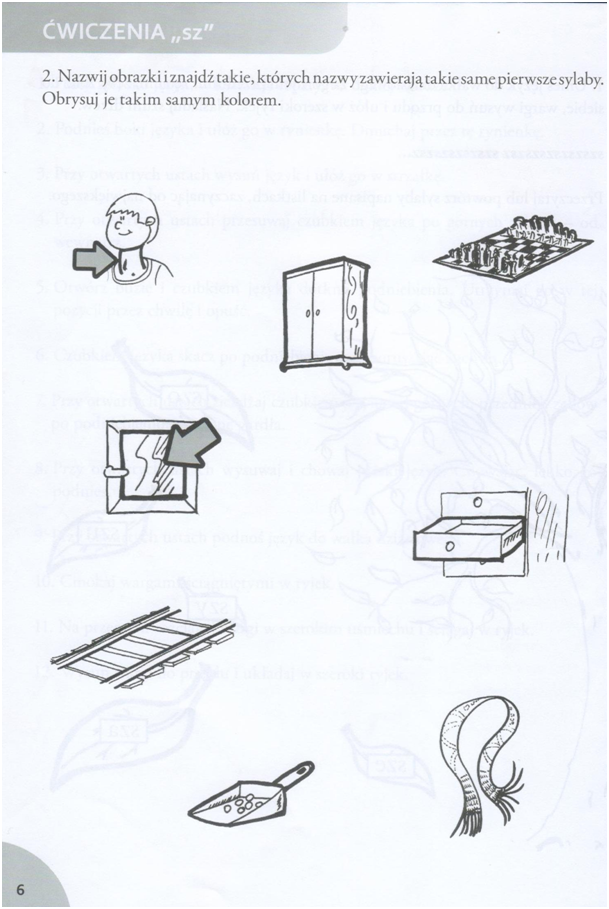 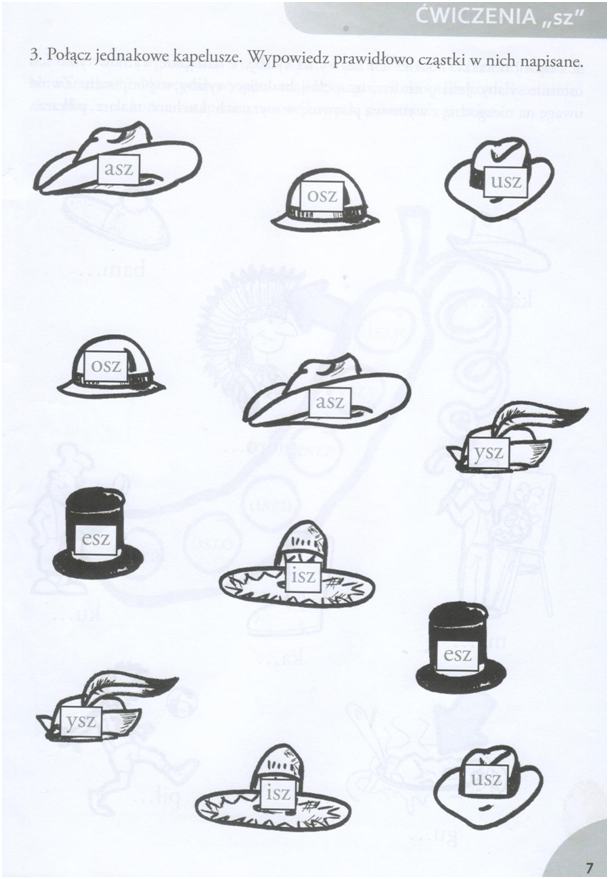 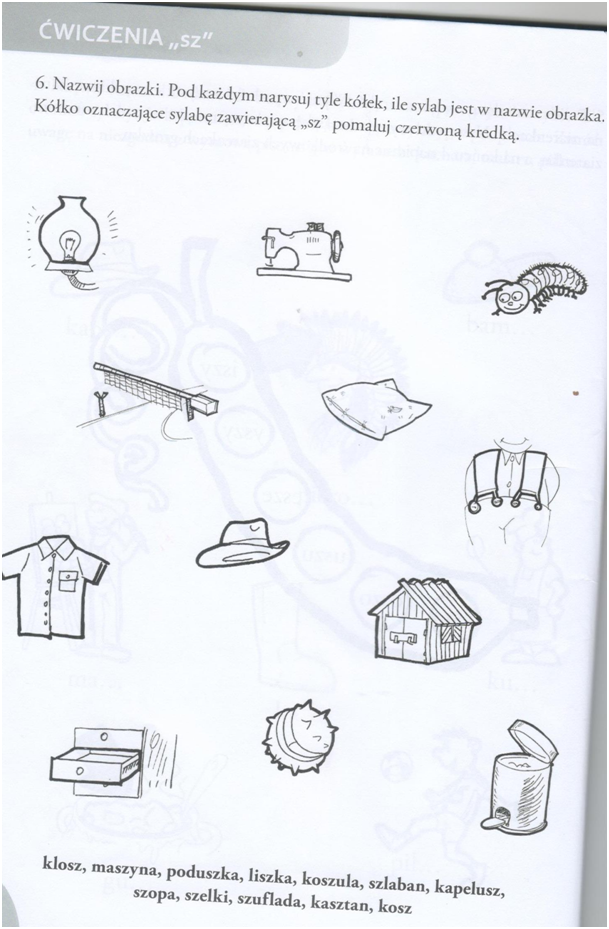 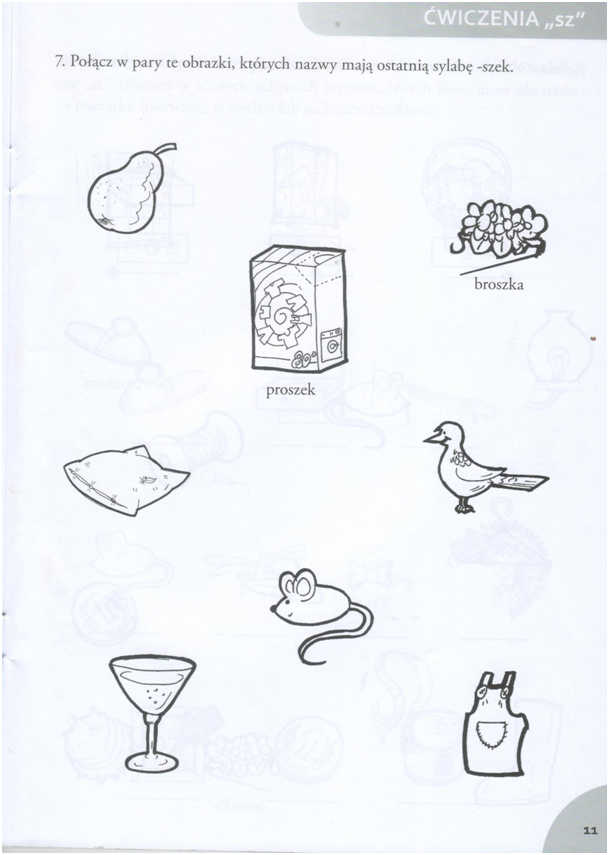 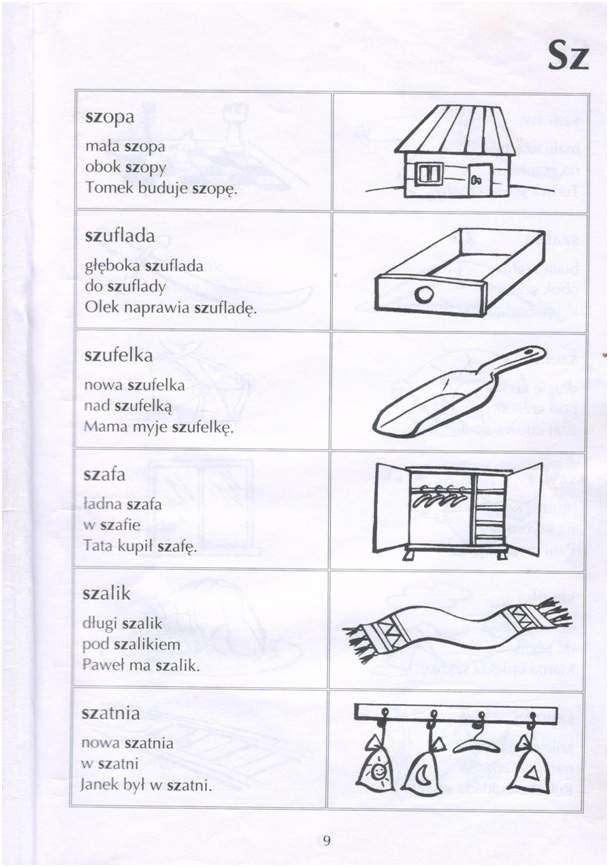 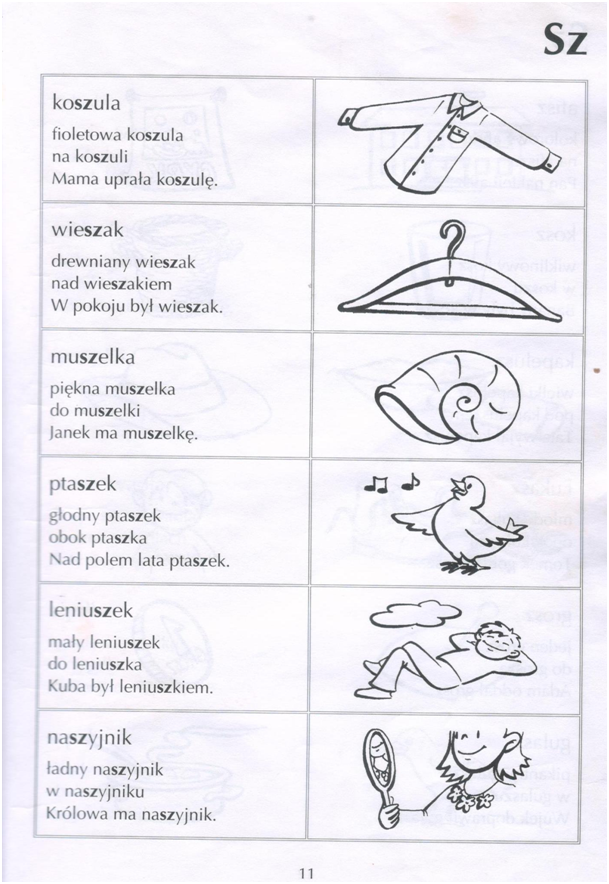 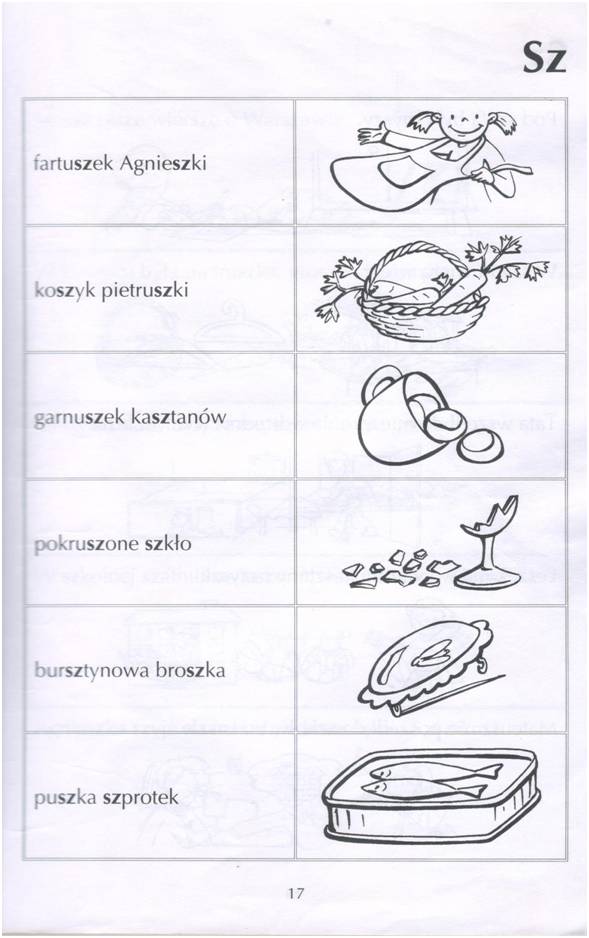 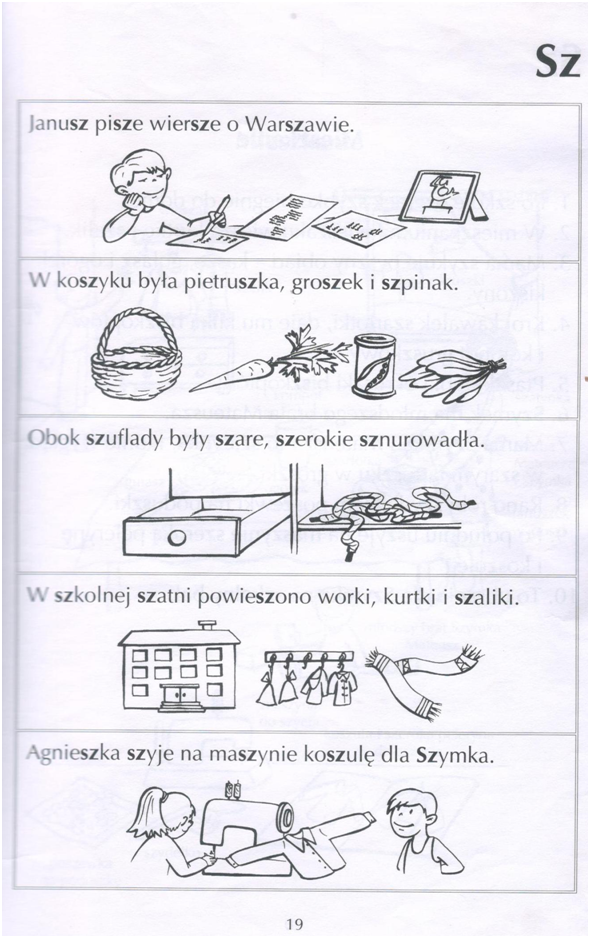 Ćwiczenia do głosek: ś/si, ć/ci, dź/dziĆwiczenia słuchu fonemowego